แบบฟอร์มการจ้าง ก่อสร้าง ปรับปรุงซ่อมแซมงบลงทุน ค่าที่ดินสิ่งก่อสร้าง(วิธีเฉพาะเจาะจง ข้อ 56 วรรคหนึ่ง (2) (ข) งานจ้างวงเงินเกิน 1000,000 บาท แต่ไม่เกิน 500,000 บาท)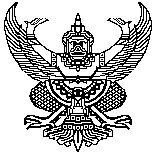 	บันทึกข้อความส่วนราชการ………………………………………..………………………………………………………………………………...…………………ที่..........................................................................	วันที่.......................................................................................เรื่อง    ขอแต่งตั้งคณะกรรมการกำหนดราคากลางเรียนผู้อำนวยการโรงเรียน..........................................................	ตามที่โรงเรียนได้รับงบประมาณปี พ.ศ. .…........……… ประเภทงบลงทุนเป็นค่า ……..….......……………วงเงิน ……………….…………… บาท  นั้น  	เพื่อให้เป็นไปตามมติคณะรัฐมนตรีเมื่อวันที่ 13 มีนาคม 2555  จึงเห็นควรแต่งตั้งคณะกรรมการกำหนดราคากลางเพื่อคำนวณราคาราคากลางงาน........................................................เพื่อใช้ในการจัดหาผู้รับจ้าง........................   …..…………………........................................... ของโรงเรียนต่อไป	จึงเรียนมาเพื่อโปรดพิจารณา    หากเห็นชอบโปรดลงนามคำสั่งแต่งตั้งคณะกรรมการกำหนดราคากลาง  ดังแนบ 				ลงชื่อ ………………………….……........…………… เจ้าหน้าที่					        ( …………………….……………………..…. )				ลงชื่อ …………………………..………………..……… หัวหน้าเจ้าหน้าที่	                                                           ( ……………………..…......……….………….. )                                   				เห็นชอบและลงนามแล้ว		  ……………………………………..……………………  	    (……………………………..………………..…….. )	  ผู้อำนวยการโรงเรียน......................................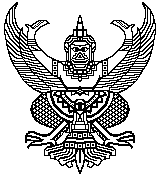 คำสั่งโรงเรียน.........................................ที่ …….……/………..…..เรื่อง    แต่งตั้งคณะกรรมการกำหนดราคากลางงาน..............ด้วยโรงเรียน ...........................................…สังกัดสำนักงานเขตพื้นที่การศึกษาประถมศึกษานครพนม เขต 1 จะดำเนินการจัดหาพัสดุด้วยวิธีเฉพาะเจาะจง  ในการจ้าง....................................................................................	ฉะนั้นเพื่อให้เป็นไปตามมติคณะรัฐมนตรีเมื่อวันที่ 13 มีนาคม  2555  จึงแต่งตั้งคณะกรรมการกำหนดราคากลางเพื่อคำนวณราคากลางงาน............................................... โดยมีองค์ประกอบและหน้าที่ดังนี้	1.  องค์ประกอบ(1 )  .............................................      	ตำแหน่ง……………...............	ประธานกรรมการ(2)   .............................................		ตำแหน่ง……………………….…	กรรมการ(3)  ..............................................		ตำแหน่ง……………………… …	กรรมการ2.  หน้าที่ให้คณะกรรมการคำนวณราคากลางงาน..........................................ให้เป็นไปตามหลักเกณฑ์การคำนวณราคากลางงาน.................................................ที่มติคณะรัฐมนตรีกำหนด  สั่ง   ณ   วันที่......................เดือน.....................พ.ศ. ...........				     ..................................................................(........................................................)                        ผู้อำนวยการโรงเรียน .....................................                                       บันทึกข้อความส่วนราชการ    ……………........................................................................................................................................ที่........................................................................วันที่  .............................................................................................  เรื่อง    การจัดทำราคากลางงาน............................................................................................................................เรียน    ผู้อำนวยการโรงเรียน………………………………….……………….	ตามที่ โรงเรียน......................................................ได้รับงบประมาณปี พ.ศ................. ประเภทงบลงทุนเป็นค่า................................................วงเงิน............................. บาท   และได้แต่งตั้งคณะกรรมการกำหนดราคากลางตามมติคณะรัฐมนตรีเมื่อวันที่  13  มีนาคม 2555 เพื่อจัดทำราคากลางงาน............................................................................ตามคำสั่งโรงเรียน............................……ที่ ........../...............  ลงวันที่  ....................................................... นั้น               คณะกรรมการกำหนดราคากลางตามคำสั่งดังกล่าว ได้จัดทำราคากลางงาน..............................................โดยปฏิบัติตามหลักเกณฑ์การคำนวณราคากลางงานก่อสร้างตามที่คณะรัฐมนตรีกำหนดแล้ว  เป็นจำนวนเงินทั้งสิ้น.......................... บาท (...........................................)  ดังรายละเอียดที่แนบ	จึงเรียนมาเพื่อโปรดทราบและพิจารณาอนุมัติให้ใช้ราคากลางดังกล่าวในการจัดหาผู้รับจ้างต่อไป						ลงชื่อ.......................................................ประธานกรรมการ                                                    	     	       (....................................................)						ลงชื่อ.......................................................กรรมการ 					                 (.....................................................)						ลงชื่อ.......................................................กรรมการ                                                     	      (.....................................................)-   ทราบ-   อนุมัติ	   (                                         )                                                ผู้อำนวยการโรงเรียน...................................	   วันที่........................................................แบบ ปร.4 ปร.5 ปร.6 (ตามแบบฟอร์ใน Excel)ที่คณะกรรมการกำหนดราคากลาง คำนวณราคากลางตามท้องถิ่น แบบ บก.01ตารางแสดงวงเงินงบประมาณที่ได้รับจัดสรรและราคากลางในงานจ้างก่อสร้างร่างขอบเขตของงาน   งานปรับปรุงซ่อมแซม.......................................................ประจำปีงบประมาณ พ.ศ. ...............................................................................................1. หลักการและเหตุผล หรือความจำเป็นที่ต้องจ้าง โรงเรียน...........................สังกัดสำนักงานเขตพื้นที่การศึกษาประถมศึกษานครพนม เขต 1 ได้รับจัดสรรงบประมาณรายจ่ายประจำปี พ.ศ......................งบลงทุน ค่าที่ดินและสิ่งก่อสร้างเพื่อเป็นค่าปรับปรุงซ่อมแซมอาคาร..............................................................................ให้อยู่ในสภาพที่พร้อมใช้งานได้อย่างมีประสิทธิภาพ  เนื่องจากอาคารดังกล่าวมีสภาพชำรุดทรุดโทรม...............................................................................................2. วงเงินงบประมาณ................................................บาท  (..........................................................) 3. ราคากลาง......................................บาท....(...............................................................). 4. สถานที่ดำเนินการ อาคาร...................ห้อง........ชั้น............โรงเรียน........................................ตำบล.............................อำเภอ.............................จังหวัด.................................5. คุณสมบัติของผู้เสนอราคา  ผู้เสนอราคาต้องเป็นผู้มีอาชีพรับจ้างงานดังกล่าววัสดุและอุปกรณ์ที่ได้มาจากการจ้างต้องเป็นผลิตภัณฑ์ใหม่ที่ไม่ผ่านการใช้งานมาก่อนในการส่งมอบงานจ้าง หากมีความชำรุดบกพร่องเสียหายหรือมีรายละเอียดไม่เป็นไปตามที่ระบุไว้ ให้ ผู้รับจ้างเปลี่ยนใหม่ให้กับโรงเรียนโดยไม่มีข้อโต้แย้งใด ๆผู้รับจ้างต้องใช้พัสดุ ประเภทวัสดุหรือครุภัณฑ์ที่จะใช้ในงานก่อสร้าง เป็นพัสดุที่ผลิตภายในประเทศ โดยต้องใช้ไม่น้อยกว่าร้อยละ 60 ของมูลค่าพัสดุที่จะใช้ในงานก่อสร้างทั้งหมดตามสัญญา และดำเนินการตามเงื่อนไขดังต่อไปนี้(1) ให้ใช้เหล็กที่ผลิตภายในประเทศซึ่งต้องไม่น้อยกว่าร้อยละ 90 ของปริมาณเหล็กที่ต้องใช้ใน
งานก่อสร้างทั้งหมดตามสัญญา									         (2) หากการใช้เหล็กตามข้อ (1) ยังไม่ครบร้อยละของมูลค่าที่กำหนดให้ใช้พัสดุส่งเสริมการผลิตภายในประเทศ (ร้อยละ 60) ให้ผู้รับจ้างใช้พัสดุที่ผลิตภายในประเทศประเภทอื่นให้ครบตามร้อยละของมูลค่าที่กำหนดได้   6. กำหนดส่งมอบงานจ้างภายใน...........................................................วัน นับถัดจากวันลงนามในใบสั่งจ้าง/สัญญาจ้าง7. การรับประกัน    7.1 ระยะเวลารับประกันความชำรุดบกพร่องไม่น้อยกว่า........................................................ปี	7.2 ระยะเวลาแก้ไข/ซ่อมแซมภายใน.........15..................วัน นับถัดจากวันที่ได้รับแจ้งความชำรุดบกพร่อง9. หลักเกณฑ์การพิจารณาคัดเลือกข้อเสนอ      เกณฑ์ราคา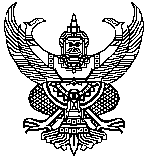 บันทึกข้อความส่วนราชการ	 โรงเรียน…………………………...………………………………………….………………………………ที่ ………………………………….……….		วันที่	………………………...………………………………เรื่อง	รายงานขอจ้าง…………………………………………………………---------------------------------------------------------------------------------------------------------------------------------------เรียน	ผู้อำนวยการโรงเรียน……………………..….ด้วย โรงเรียน.....................................................................  มีความประสงค์จะจ้าง.............................................     .......................................................... โดยวิธีเฉพาะเจาะจง ซึ่งมีรายละเอียดดังต่อไปนี้1. เหตุผลความจำเป็นที่ต้องจ้าง                ......................................................................................................................................................    	2. รายละเอียดของพัสดุ               รายละเอียดตามเอกสารแนบ	3. ราคากลางของพัสดุที่จะจ้าง จำนวน ................................... บาท (........................................)          4. วงเงินที่จะจ้าง              เงินงบประมาณรายจ่ายประจำปี พ.ศ...........  จำนวนเงิน ......................... บาท (........................................)           5. กำหนดเวลาที่ต้องใช้พัสดุ หรือให้งานนั้นแล้วเสร็จ              กำหนดเวลาการส่งมอบพัสดุ หรือให้งานแล้วเสร็จภายใน...........วัน นับถัดจากวันลงนามในสัญญา          6. วิธีที่จะจ้างและเหตุผลที่จะต้องจ้างโดยวิธีนั้น              ดำเนินการโดยวิธีเฉพาะเจาะจง เนื่องจากการจัดซื้อจัดจ้างพัสดุที่มีการผลิต จำหน่าย ก่อสร้าง หรือให้บริการทั่วไป และมีวงเงินในการจัดซื้อจัดจ้างครั้งหนึ่งไม่เกินวงเงินตามที่กำหนดในกฎกระทรวง          7. หลักเกณฑ์การพิจารณาคัดเลือกข้อเสนอ              การพิจารณาคัดเลือกข้อเสนอโดยใช้เกณฑ์ราคา          8. การขออนุมัติแต่งตั้งคณะกรรมการต่างๆ               การแต่งตั้งและคณะกรรมการตรวจรับพัสดุ และผู้ควบคุมงานจึงเรียนมาเพื่อโปรดพิจารณา หากเห็นชอบขอได้โปรดอนุมัติให้ดำเนินการ ตามรายละเอียดในรายงานขอจ้างดังกล่าวข้างต้น ลงนามในคำสั่งแต่งตั้งคณะกรรมการตรวจรับพัสดุ และผู้ควบคุมงานลงชื่อ …………………..................………เจ้าหน้าที่          ลงชื่อ …………………..................………หัวหน้าเจ้าหน้าที่         (…………………..................………)                         (…………………..................………)			      - เห็นชอบ	             - อนุมัติ                                            (                                       )	          ผู้อำนวยการโรงเรียน ……………………..…………                                          วันที่........................................................คำสั่งโรงเรียน...........................................ที่............../.............เรื่อง  แต่งตั้งคณะกรรมการตามระเบียบกระทรวงการคลังว่าด้วยการจัดซื้อจัดจ้างและการบริหารพัสดุภาครัฐ พ.ศ.2560		ด้วยโรงเรียน.............................................จะดำเนินการจัดจ้าง.............................................โดยวิธีเฉพาะเจาะจง อาศัยอำนาจตามนัยข้อ 25 (5) และข้อ 178 แห่งระเบียบกระทรวงการคลังว่าด้วยการจัดซื้อจัดจ้างและการบริหารพัสดุภาครัฐ พ.ศ.2560 และคำสั่งสำนักงานคณะกรรมการการศึกษาขั้นพื้นฐาน ที่ 1340/2560ลงวันที่  24  สิงหาคม  2560 เรื่อง มอบอำนาจเกี่ยวกับการจัดซื้อจัดจ้างและการบริหารพัสดุภาครัฐ จึงแต่งตั้งบุคคลต่อไปนี้  เป็นคณะกรรมการดำเนินการ  ดังนี้คณะกรรมการตรวจรับพัสดุ  ประกอบด้วย	1 ............................................. ตำแหน่ง ………………………………….  ประธานกรรมการ	                     2 ............................................. ตำแหน่ง ………………………………….  กรรมการ	                     3 ............................................. ตำแหน่ง ………………………………….  กรรมการผู้ควบคุมงาน ประกอบด้วย……………………………………ตำแหน่ง...........................................  ผู้ควบคุมงาน		ให้คณะกรรมการที่ได้รับแต่งตั้งตามคำสั่งนี้  ปฏิบัติหน้าที่ให้เป็นไปตามระเบียบของทางราชการ  โดยเคร่งครัด  อย่าให้เกิดความเสียหายแก่ทางราชการ  		ทั้งนี้  ตั้งแต่บัดนี้เป็นต้นไป				สั่ง  ณ   วันที่ ............. เดือน..................พ.ศ…………	   (                                           )	             ผู้อำนวยการโรงเรียน ……………………..…………แบบฟอร์มใบเสนอราคา ใบเสนอราคาแบบ สั้น        ใบสั่งจ้างใบเสนอราคาแบบ ยาว       สัญญาจ้างก่อสร้างใบเสนอราคาเรียน    ผู้อำนวยการโรงเรียน..........................................	1.  ข้าพเจ้า  .......................................   ร้าน /หจก./บริษัท…………………..ตั้งอยู่เลขที่…………………….ถนน……….….ตำบล…………..…อำเภอ………….…จังหวัด…….เลขประจำตัวผู้เสียภาษี……………………………………….ข้าพเจ้าเป็นผู้มีคุณสมบัติครบถ้วนตามที่กำหนดและไม่เป็นผู้ทิ้งงานของทางราชการ	2.  ข้าพเจ้าขอเสนอราคางานจ้าง รวมทั้งบริการและกำหนดเวลาส่งมอบงานจ้าง  ตามรายละเอียดดังต่อไปนี้ซึ่งเป็นราคาที่รวมภาษีมูลค่าเพิ่มรวมทั้งภาษีอากรอื่น  และค่าใช้จ่ายทั้งปวงไว้ด้วยแล้ว	3.  คำเสนอนี้จะยืนราคาอยู่เป็นระยะเวลา……...….วัน  นับแต่วันที่ได้ยื่นใบเสนอราคา          4.  กำหนดส่งมอบงานจ้างข้างต้น ภายใน…….…วัน   นับถัดจากวันลงนามในใบสั่งจ้างเสนอมา  ณ  วันที่……………..…………………………….…………………(ลงชื่อ)……………………..…………..……..ผู้ต่อรองราคา                    (ลงชื่อ)………………….………………...ผู้เสนอราคา         (…………….………………….)                                                 (……….…………………………)ตำแหน่ง........................................					               ผู้จัดการ				                                                   ประทับตรา  (ถ้ามี)ใบเสนอราคาเรียน  ผู้อำนวยการโรงเรียน...........................................ข้าพเจ้า ร้าน/บริษัท/หจก. ………………………………….……..…………อยู่บ้านเลขที่…………………..……หมู่ที่………..…ถนน……………..…………….ตำบล/แขวง……………..………….………อำเภอ/เขต……………………………………………จังหวัด…………………………………….โทร……………..…………….………เลขประจำตัวผู้เสียภาษี……………………………………….โดย…………………..…….............……………………………...ผู้ลงนามข้างท้ายนี้ ข้าพเจ้าขอรับรองว่าเป็นผู้มีคุณสมบัติครบถ้วนตามที่กำหนดและไม่เป็นผู้ทิ้งงานของทางราชการข้าพเจ้าขอเสนอที่จะทำงานจ้าง.................................................................................................ตามข้อกำหนดเงื่อนไขแบบรูปรายการละเอียด ตามราคาที่ได้ระบุไว้ในบัญชีรายการฯ หรือใบสรุปบัญชีการประมาณราคาแนบท้ายใบเสนอราคา  เป็นเงินทั้งสิ้น………………………………..……….บาท (…………………..……………………….…………………) ซึ่งได้รวมภาษีมูลค่าเพิ่ม จำนวน……..….……………..………บาท ตลอดจนภาษีอากรอื่นๆ และค่าใช้จ่ายทั้งปวงไว้ด้วยแล้วคำเสนอนี้จะยืนอยู่เป็นระยะเวลา……….……วัน  นับแต่วันเสนอราคา  และโรงเรียนอาจรับคำเสนอนี้  ณ  เวลาใดก่อนที่จะครบกำหนดระยะเวลาดังกล่าว  หรือระยะเวลาที่ได้ยืดไปตามเหตุผลอันสมควรที่โรงเรียนร้องขอกำหนดเวลาส่งมอบ  ข้าพเจ้ารับรองที่จะเริ่มทำงานตามสัญญาทันที และจะส่งมอบงานให้โรงเรียน   โดยครบถ้วนถูกต้อง ภายใน…………….วัน นับถัดจากวันลงนามในสัญญาในกรณีที่ข้าพเจ้าได้รับการพิจารณา   ข้าพเจ้ารับรองที่จะทำสัญญาตามแบบสัญญาจ้างก่อสร้างแนบท้ายเอกสาร กับโรงเรียน ภายใน  7  วัน นับถัดจากวันที่ได้รับหนังสือแจ้งให้ไปทำสัญญามอบหลักประกันการปฏิบัติตามสัญญาตามที่กำหนดไว้ให้แก่โรงเรียน ก่อนหรือในขณะที่ได้ลงนามในสัญญา  เป็นจำนวนร้อยละ………ของราคาสัญญาที่ได้ระบุไว้ในใบเสนอราคานี้ เพื่อเป็นหลักประกันการปฏิบัติ ตามสัญญาโดยถูกต้องและครบถ้วนหากข้าพเจ้าไม่ปฏิบัติให้ครบถ้วนตามที่ระบุไว้ข้างต้นนี้   ข้าพเจ้ายินดีชดใช้ค่าเสียหายใด ๆ ที่อาจมีแก่โรงเรียน   และโรงเรียนอาจดำเนินการจัดจ้างใหม่ก็ได้ข้าพเจ้ายอมรับว่าโรงเรียน  ไม่มีความผูกพันที่จะรับคำเสนอนี้  หรือใบเสนอราคาใด ๆ รวมทั้งไม่ต้องรับผิดชอบค่าใช้จ่ายใด ๆ อันอาจเกิดขึ้นในการที่ข้าพเจ้าได้เข้าเสนอราคาข้าพเจ้าได้ตรวจทานตัวเลขและตรวจสอบเอกสารต่าง ๆ ที่ได้ยื่นพร้อมใบเสนอราคานี้โดยละเอียดแล้ว และเข้าใจดีว่า โรงเรียน ไม่ต้องรับผิดชอบใด ๆ ในความผิดพลาดหรือตกหล่นเสนอมา    ณ   วันที่ …………เดือน …………………………… พ.ศ. …..……...(ลงชื่อ)……………………………………………ผู้เสนอราคา                                               (……………..………………………….)                                         ตำแหน่ง…………………………………………                                                         ประทับตรา (ถ้ามี)แบบ ปร.4 ปร.5 ปร.6ของผู้เสนอราคา (ตามแบบฟอร์ใน Excel)ที่ผู้เสนอราคาจะต้องกรอกรายละเอียดปริมาณงานและราคาแนบท้ายใบเสนอราคา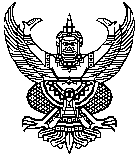                                บันทึกข้อความส่วนราชการ   โรงเรียน..........................................................................................................................................ที่                                                               วันที่...........................................................     เรื่อง	รายงานผลการพิจารณาและขออนุมัติสั่งจ้างเรียน	ผู้อำนวยการโรงเรียน………..............................................    โรงเรียน.................................................... ขอรายงานผลการพิจารณาจ้าง.........……………………………….โดยวิธีเฉพาะเจาะจง ดังนี้* ราคาที่เสนอ และราคาที่ตกลงซื้อหรือจ้าง เป็นราคารวมภาษีมูลค่าเพิ่มและภาษีอื่น ค่าขนส่ง ค่าจดทะเบียน และค่าใช้จ่ายอื่นๆ ทั้งปวงโดยเกณฑ์การพิจารณาผลการยื่นข้อเสนอครั้งนี้ จะพิจารณาตัดสินโดยใช้เกณฑ์ราคา                 ในการนี้เจ้าหน้าที่ได้เจรจาตกลงราคากับ .......... (ร้าน/ห้างหุ้นส่วน/บริษัท) ............................  ซึ่งมีอาชีพรับจ้างแล้ว ปรากฏว่าเสนอราคาเป็นเงิน ........................... บาท (........................................................)    ดังนั้นเพื่อให้เป็นไปตามระเบียบกระทรวงการคลังว่าด้วยการจัดซื้อจัดจ้างและการบริหารพัสดุภาครัฐ  พ.ศ.2560 ข้อ 79 จึงเห็นควรจัดจ้างจากผู้เสนอราคารายดังกล่าว 			จึงเรียนมาเพื่อโปรดพิจารณา หากเห็นชอบขอได้โปรดอนุมัติให้สั่งจ้างจากผู้เสนอราคาดังกล่าว				ลงชื่อ…………………..................………เจ้าหน้าที่          			    	      (………….…………..................…)                                        							          ลงชื่อ…………………..................………หัวหน้าเจ้าหน้าที่			                (……………………....................…)                                        							-อนุมัติ                                             (……..……………….……………..…….. )	          ผู้อำนวยการโรงเรียน...............................                                           วันที่……………………………………………...ประกาศโรงเรียน...............................................เรื่อง ประกาศผู้ชนะการเสนอราคาจ้าง...................................................... โดยวิธีเฉพาะเจาะจง………………………………………………..ตามที่โรงเรียน............................................. ได้มีโครงการจ้าง................................................................โดยวิธีเฉพาะเจาะจง นั้น		รายการ..............................................................จำนวน  1  งาน/โครงการ  ผู้ได้รับการคัดเลือกได้แก่ .......(บริษัท/หจก./ร้าน).........................  โดยเสนอราคาเป็นเงินทั้งสิ้น…………………บาท (………………..……..…………….) รวมภาษีมูลค่าเพิ่มและภาษีอื่น ค่าขนส่ง ค่าจดทะเบียน และค่าใช้จ่ายอื่นๆ ทั้งปวงประกาศ  ณ  วันที่................................พ.ศ.......................	  (                                        )	                   ผู้อำนวยการโรงเรียน...................                                บันทึกข้อความ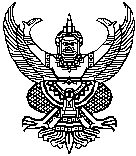 ส่วนราชการ    โรงเรียน................................................................... ที่                                                วันที่…………………………………………………..เรื่อง  การทำสัญญาจ้างเรียน  ผู้อำนวยการโรงเรียน............................................ตามที่ได้อนุมัติให้จัดจ้าง.................................................................จำนวน..............งาน  กับ......ร้าน/หจก./บริษัท................ ................ในวงเงิน …………………………… บาท (...................................)  และได้แจ้งให้ผู้เสนอราคาได้ มาทำสัญญาจ้างกับทางราชการ นั้นขอเรียนว่า		ร้าน/หจก./บริษัท.........................................................ได้นำหลักประกันสัญญาร้อยละ ห้า (5%)  เป็น....................................จำนวนเงิน  .............................................  บาท  (...........................................) มาเพื่อปฏิบัติตามสัญญาพร้อมกับลงนามในสัญญาจ้าง ฝ่าย “ผู้รับจ้าง"  แล้ว		จึงเรียนมาเพื่อโปรดพิจารณา		1. ลงนามในสัญญาจ้าง ในฝ่าย "ผู้ว่าจ้าง" 						(ลงชื่อ)………..…..….……………………………….เจ้าหน้าที่ 					                    (.......................................................)				(ลงชื่อ)………………………..……….………………หัวหน้าเจ้าหน้าที่ 		                             (........................................................)                คำสั่ง					-     ชอบ     		-     ลงนามแล้ว		         	   	                     (....................................................)                                   ผู้อำนวยการโรงเรียน.......................................การทำสัญญาหมายเหตุ  จะใช้สัญญาเต็มรูป หรือสัญญาลดรูป ให้อยู่ในดุลยพินิจของหัวหน้าส่วนราชการ1. สัญญาเต็มรูปให้ใช้ตามระบบ e-GP                                                   ใบสั่งจ้างผู้รับจ้าง ................................................			ใบสั่งจ้าง เลขที่ ......../.........ที่อยู่  ....................................................			วันที่  ........... เดือน ............. พ.ศ. ........................................................................			โรงเรียน.....................................................โทรศัพท์ .......................................			ที่อยู่ ...........................................................เลขประจำตัวผู้เสียภาษี  ............................			...................................................................เลขที่บัญชีเงินฝากธนาคาร.................................			โทรศัพท์....................................................ชื่อบัญชี  ..........................................................ธนาคาร......................................สาขา...................	ตามที่ .......(หจก./บริษัท/ร้าน)...........ได้เสนอราคาไว้ต่อโรงเรียน ซึ่งได้รับราคาและตกลงจ้าง  ตามรายการ ดังต่อไปนี้การสั่งจ้าง อยู่ภายใต้เงื่อนไขต่อไปนี้ 1. กำหนดส่งมอบภายใน ......... วัน นับถัดจากวันที่ผู้รับจ้างได้รับใบสั่งจ้าง 2. ครบกำหนดส่งมอบวันที่ ............... เดือน ........................ พ.ศ. .........3. สถานที่ส่งมอบ  โรงเรียน.........................................4. ระยะเวลารับประกัน ………………….ปี 5. สงวนสิทธิ์ค่าปรับกรณีส่งมอบเกินกำหนด โดยคิดค่าปรับเป็นรายวันในอัตราร้อยละ 0.10 ของราคางานจ้าง แต่ต้องไม่ต่ำกว่าวันละ 100.00 บาท  6. ส่วนราชการสงวนสิทธิ์ที่จะไม่รับมอบถ้าปรากฏว่าสินค้านั้นมีลักษณะไม่ตรงตามรายการที่ระบุไว้ในใบสั่งจ้าง กรณีนี้ ผู้รับจ้างจะต้องดำเนินการเปลี่ยนใหม่ให้ถูกต้องตามใบสั่งจ้างทุกประการ		ลงชื่อ ……..…………...……………….ผู้สั่งจ้าง		      (............................................)		  ตำแหน่ง.......................................		ลงชื่อ ……..…………...……………….ผู้รับจ้าง		      (............................................)(ประทับลงเลขที่รับหนังสือ/วันที่…ของ ร.ร.)ใบส่งมอบงานจ้าง		เขียนที่…………………………………………..		วันที่ …………………………..…………………เรื่อง   ส่งมอบงานจ้างเรียน   ประธานคณะกรรมการตรวจรับพัสดุตามที่โรงเรียน………………………….………………………ได้ตกลงจ้างให้ข้าพเจ้า……………..…………………………ร้าน/หจก./บริษัท………………………………………………………..……….ทำการ………………………………………………………………….จำนวน……........….รายการ   ตาม (   ) ใบสั่งจ้าง (    ) บันทึกตกลงจ้าง (   ) สัญญาจ้าง  เลขที่ ..……../……. ลงวันที่ …….…………………….. เป็นเงิน ……………..…บาท (…………………………………………..)   นั้น                    บัดนี้   ข้าพเจ้าได้ดำเนินการแล้วเสร็จตาม  (   ) ใบสั่งจ้าง  (   ) บันทึกตกลงจ้าง  (   ) สัญญาจ้าง ดังกล่าวแล้ว  จึงขอให้ทำการตรวจรับพัสดุ เพื่อเบิกจ่ายเงินค่าจ้างให้แก่ข้าพเจ้า  เป็นเงิน……………….………….……บาท (……………………………………..) ด้วย       ขอแสดงความนับถือ(………………….……………………..)                                                           ตำแหน่ง………………..……………..                                                                      ประทับตรา (ถ้ามี)เรียนประธานกรรมการตรวจรับพัสดุด้วย ผู้รับจ้างส่งมอบพัสดุตามสัญญา/ข้อตกลง/ใบสั่งจ้าง  เห็นควร แจ้งคณะกรรมการตรวจรับพัสดุทราบและนัดวัน/เวลา/สถานที่ เพื่อทำการตรวจรับงพัสดุ ต่อไป							(ลงชื่อ)…….…………………….....……..เจ้าหน้าที่                                                                                       (……………………………………)นัดตรวจรับพัสดุ   วันที่……………………….เวลา……………น.  ณ………………………………………..   (ลงชื่อ)………………..…………..……….ประธานกรรมการ                		         ทราบ           (…………………..…….…………)		          วันที่……………………………….	 (ลงชื่อ)……………………………กรรมการ 		(ลงชื่อ)……………………………กรรมการใบตรวจรับพัสดุตามระเบียบกระทรวงการคลังว่าด้วยการจัดซื้อจัดจ้างและการบริหารพัสดุภาครัฐ พ.ศ.2560 ข้อ 175                                                                         เขียนที่โรงเรียน…………………………………	                 วันที่……………………………….………………….ตามที่โรงเรียน ……………..…………..………ได้จัดจัดจ้าง ……………………………….…………………………………….               จาก .................(บริษัท/หจก./ร้าน)…...……….…………. ตามใบสั่งจ้างเลขที่…………/……………ลงวันที่ ………………………… ครบกำหนดส่งมอบวันที่…………………………………………บัดนี้ผู้รับจ้างได้ปฏิบัติงาน……………………………………………….………เสร็จเรียบร้อยแล้ว ตามใบส่งมอบงาน เลขที่ ...............................ลงวันที่…………………………………………..การจ้างรายนี้ได้สั่งแก้ไขเปลี่ยนแปลงคือ ……………………………………………………………...…      คณะกรรมการตรวจรับพัสดุได้ตรวจรับงานเมื่อวันที่ …………….………………………… แล้วปรากฏว่างานเสร็จเรียบร้อยถูกต้องตามใบสั่งจ้าง/สัญญาจ้าง ทุกประการ เมื่อวันที่ ......................................  โดยส่งมอบเกินกำหนดจำนวน...…วัน  คิดค่าปรับในอัตราร้อยละ  0.1 ของวงเงินทั้งหมด รวมเป็นเงินทั้งสิ้น ……………………..…….. บาท จึงออกหนังสือสำคัญฉบับนี้ให้ไว้ วันที่ …………………………………… ผู้รับจ้างควรได้รับเงินเป็นจำนวนเงินทั้งสิ้น ……..……………….….. บาท (…………………….……………………..)                 จึงขอเสนอรายงานต่อผู้อำนวยการโรงเรียน .........................................เพื่อโปรดทราบ ตามนัยข้อ 175 (4)  แห่งระเบียบกระทรวงการคลังว่าด้วยการจัดซื้อจัดจ้างและการบริหารพัสดุภาครัฐ พ.ศ. 2560		                    ลงชื่อ……………..……………………………..ประธานกรรมการ	                                                                      (…………………………………………….)		           ลงชื่อ……………………..………………………กรรมการ		       (…………………………………………….)		           ลงชื่อ……………..…….……….……………….กรรมการ		      (………..………………………………….)--------------------------------------------------------------------------------------------------------------------------------------	เรียน ผู้อำนวยการโรงเรียน.....................................	     คณะกรรมการตรวจรับพัสดุ   ได้ตรวจรับพัสดุดังกล่าวถูกต้องแล้ว  ซึ่งจะต้องจ่ายเงินให้แก่  ()  ผู้รับจ้าง                            เป็นเงิน  .........................  บาท หักภาษี ณ  ที่จ่าย.......................บาท  คงจ่ายจริง..............................บาท  (ลงชื่อ).........................................เจ้าหน้าที่			      	      -  ทราบ		(ลงชื่อ).......................................... หัวหน้าเจ้าหน้าที่	                  	      -  อนุมัติ(ลงชื่อ).......................................... รอง ผอ.โรงเรียน   	                                                                            (......................................................)                                                                         ผู้อำนวยการโรงเรียน.....................................	                                                              วันที่  .......... เดือน ................. พ.ศ. .......                                                      บันทึกข้อความส่วนราชการ  ..........................................................................    ที่				    	  วันที่    ………………………………….เรื่อง   ทราบผลและขออนุมัติเบิกจ่ายเงินเรียน   ผู้อำนวยการโรงเรียน.................  ตามที่โรงเรียน........................................ ได้ว่าจ้าง.....(หจก./บริษัท/ร้าน)....... ทำงานปรับปรุงซ่อมแซม................... ตาม (     ) ใบสั่งจ้าง (    ) สัญญาจ้าง  เลขที่ ......./.......... ลงวันที่............................................จำนวนเงิน.................บาท (.................................................) นั้นบัดนี้ .....(หจก./บริษัท/ร้าน)....... ได้ส่งมอบงานจ้างแล้ว  ตามใบส่งมอบงานจ้างลงวันที่.......................................... และคณะกรรมการตรวจรับได้ทำการตรวจรับพัสดุไว้ถูกต้องแล้ว เมื่อวันที่ ..........................................  ดังหลักฐานที่แนบ ซึ่งจะต้องจ่ายเงินให้แก่ .....(หจก./บริษัท/ร้าน)....... เป็นเงิน...............................บาท (...............................................)	โรงเรียน........................................................จึงขออนุมัติเบิกจ่ายเงินค่าจ้างให้แก่ .........(หจก./บริษัท/ร้าน)....... เป็นจำนวนเงินทั้งสิ้น .......................... บาท (..............................................................)  		จึงเรียนมาเพื่อโปรดพิจารณาอนุมัติ						ลงชื่อ…………………………………….…................เจ้าหน้าที่                                                                      (…………………………………………………..)ลงชื่อ………………………………….…...................หัวหน้าเจ้าหน้าที่                                                                      (………………………..…………………………..)ลงชื่อ…………………………………….…................รอง ผอ.โรงเรียน (…………………………………………………..)                                    คำสั่ง   		        -   ทราบ                                                -  อนุมัติ     (......................................................)                              ผู้อำนวยการโรงเรียน.....................................	                       วันที่  .......... เดือน ................. พ.ศ. .......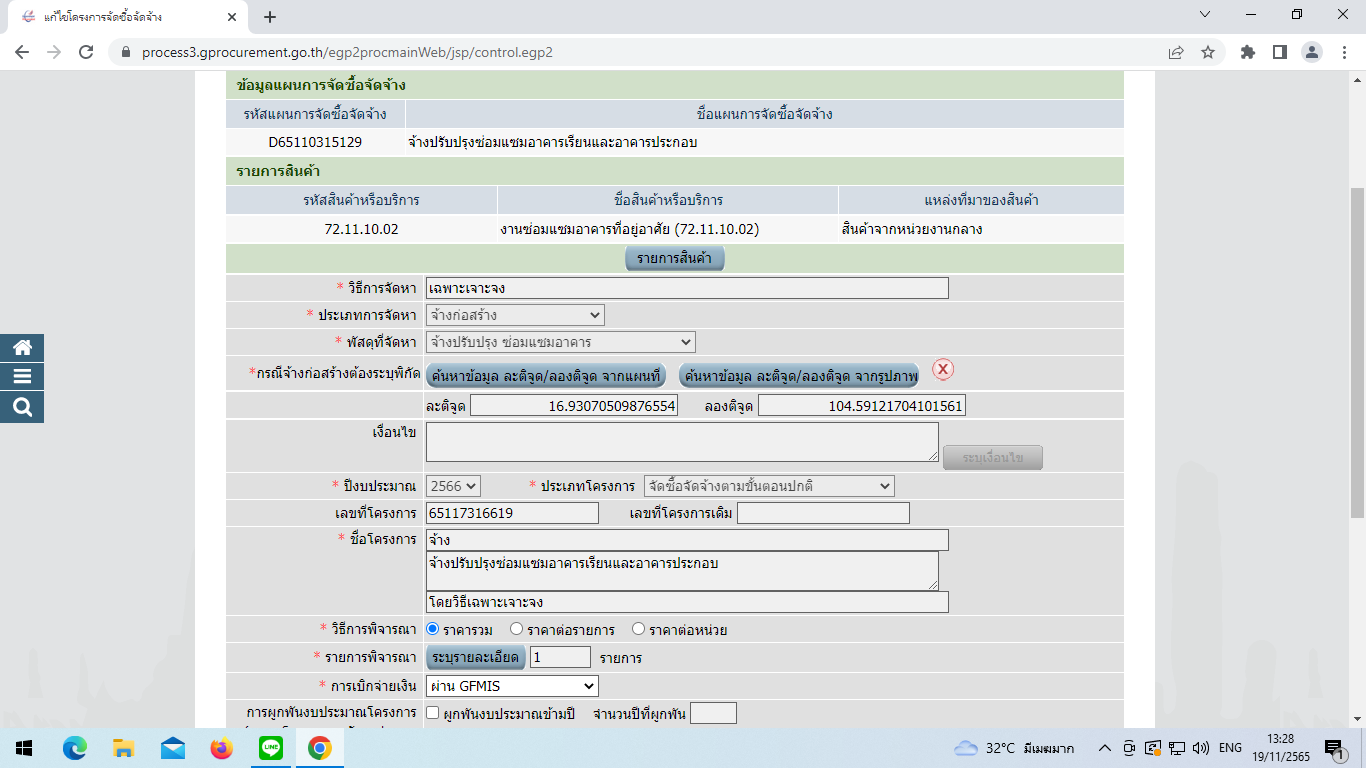 ชื่อโครงการ   ................................................................................................................................................หน่วยงานเจ้าของโครงการ  .........................................................................................................................วงเงินงบประมาณที่ได้รับจัดสรร ..................................................................................................................  4.  ลักษณะงาน   (โดยสังเขป)  ............................................................................................................................       .........................................................................................................................................................................       .........................................................................................................................................................................      .........................................................................................................................................................................      ........................................................................................................................................................................      ........................................................................................................................................................................  5.  ราคากลางคำนวณ ณ วันที่ ................................ เป็นเงินทั้งสิ้น ..................  บาท (....................................)  6.  บัญชีประมาณราคากลาง       6.1  ปร.4                6.2  ปร.5         6.3  ปร.6   7. รายชื่อเจ้าหน้าที่ผู้กำหนดราคากลาง (ราคาอ้างอิง)       7.1  ........................................................................        7.2  ........................................................................        7.3  ......................................................................... ที่รายการราคาต่อหน่วยจำนวน/หน่วยรวมเป็นเงินหมายเหตุ1งานปรับปรุงซ่อมแซมอาคาร***********ฯลฯ รายละเอียดที่แนบ                                                                             ราคาสินค้า                                                                             ภาษีมูลค่าเพิ่ม(ตัวอักษร)     (................................................................)         รวมทั้งสิ้น                                                                             ราคาสินค้า                                                                             ภาษีมูลค่าเพิ่ม(ตัวอักษร)     (................................................................)         รวมทั้งสิ้น                                                                             ราคาสินค้า                                                                             ภาษีมูลค่าเพิ่ม(ตัวอักษร)     (................................................................)         รวมทั้งสิ้น                                                                             ราคาสินค้า                                                                             ภาษีมูลค่าเพิ่ม(ตัวอักษร)     (................................................................)         รวมทั้งสิ้น*********                                                                              ราคาสินค้า                                                                             ภาษีมูลค่าเพิ่ม(ตัวอักษร)     (................................................................)         รวมทั้งสิ้น                                                                             ราคาสินค้า                                                                             ภาษีมูลค่าเพิ่ม(ตัวอักษร)     (................................................................)         รวมทั้งสิ้น                                                                             ราคาสินค้า                                                                             ภาษีมูลค่าเพิ่ม(ตัวอักษร)     (................................................................)         รวมทั้งสิ้น                                                                             ราคาสินค้า                                                                             ภาษีมูลค่าเพิ่ม(ตัวอักษร)     (................................................................)         รวมทั้งสิ้น *********                                                                             ราคาสินค้า                                                                             ภาษีมูลค่าเพิ่ม(ตัวอักษร)     (................................................................)         รวมทั้งสิ้น                                                                             ราคาสินค้า                                                                             ภาษีมูลค่าเพิ่ม(ตัวอักษร)     (................................................................)         รวมทั้งสิ้น                                                                             ราคาสินค้า                                                                             ภาษีมูลค่าเพิ่ม(ตัวอักษร)     (................................................................)         รวมทั้งสิ้น                                                                             ราคาสินค้า                                                                             ภาษีมูลค่าเพิ่ม(ตัวอักษร)     (................................................................)         รวมทั้งสิ้น*********รายการพิจารณารายชื่อผู้ยื่นข้อเสนอราคาราคาที่เสนอ*ราคาที่ตกลงซื้อหรือจ้าง*ปรับปรุงซ่อมแซม.......                                                                                                            รวม                                                                                                            รวม                                                                                                            รวมลำดับรายการจำนวนหน่วยหน่วยราคาต่อหน่วย(บาท)จำนวนเงิน(บาท)ปรับปรุงซ่อมแซมอาคาร......1งานงาน********(..............................................................)(..............................................................)(..............................................................)(..............................................................)รวมเป็นเงินรวมเป็นเงิน**********(..............................................................)(..............................................................)(..............................................................)(..............................................................)ภาษีมูลค่าเพิ่มภาษีมูลค่าเพิ่ม**********(..............................................................)(..............................................................)(..............................................................)(..............................................................)รวมเป็นเงินทั้งสิ้นรวมเป็นเงินทั้งสิ้น*********** 